ZAKŁAD WODOCIĄGÓW I KANALIZACJI W MŁYNARACH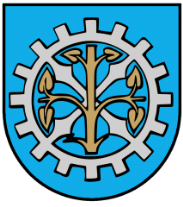 14-420 MŁYNARY, UL. WARSZAWSKA 6ATEL: 55 248-60-81, FAX: 55 248-60-38 E-MAIL: wodociagi@mlynary.plNIP: 5783129912 REGON: 369470228 
                 Młynary, dnia…………………….. ZLECENIE WYKONANIA USŁUGIZLECENIOBIORCA:    Zakład Wodociągów i Kanalizacji w Młynarach                                        ul. Warszawska 6a, 14-420 Młynary                                        reprezentowanym przez kierownik – Wiolettę KolatorZLECENIODAWCA:   Nazwisko i imię/Nazwa firmy: …………………………………………………….Adres:.…………………………………………………………………………………………………………...PESEL/NIP:…………………………………… Tel.:…………………………………………………………. ZAKRES ZLECENIA: …………………………………………………………………………………….…………………………………………………………………………………………………………………..…………………………………………………………………………………………………………………..…………………………………………………………………………………………………………………..MIEJSCE WYKONANIA USŁUGI:……………………………………………………………………………  TERMIN WYKONANIA USŁUGI:……………………………………………………………………………SZACUNKOWA WARTOŚĆ WYKONANEJ USŁUGI NETTO: ( na podstawie kalkulacji kosztów przygotowanych przez ZWiK):…………………………………………………………………………………1. Ostateczna kwota do zapłaty za wykonaną usługę może ulec zmianie w związku z wystąpieniem dodatkowych prac  oraz konieczności zastosowania dodatkowych środków do wykonania zleconej usługi. 2. Akceptuję wycenę i oświadczam, że posiadam środki finansowe na uregulowanie należności ZWiK w Młynarach za wykonanie zleconej usługi w terminie 14 dni od daty wystawienia faktury VAT, sporządzonej na podstawie potwierdzenia wykonania usługi.          ……………………………………..                                         ……………………………………….                             (Kierownik ZWiK)                                                                        (Zleceniodawca) OŚWIADCZENIEWyrażam zgodę na przetwarzanie danych osobowych dla potrzeb niezbędnych do realizacji obowiązków Zakładu Wodociągów i Kanalizacji wynikających z przepisów prawa zgodnie z art.6 ust.1  Rozporządzeniem Parlamentu Europejskiego i Rady z dnia 27.04.2016 r.  w sprawie ochrony osób fizycznych w związku z przetwarzaniem danych osobowych i w sprawie swobodnego przepływu takich danych oraz uchylenia dyrektywy 95/46/WE (ogólne rozporządzenie o ochronie danych Dz. U. UE L119)........................……………………....……. (czytelny podpis osoby składającej oświadczenie)Zgodnie z art. 13 Rozporządzenia PE i Rady (UE) z dnia 27.04.2016 r. informuję, 
iż Administratorem Pani/Pana danych osobowych jest Zakład Wodociągów i Kanalizacji, 
ul. Warszawska 6A, 14-420 Młynary, reprezentowany przez: Kierownika Zakładu Wodociągów i Kanalizacji. Dane kontaktowe Inspektora Ochrony Danych Osobowych: jendrzej.wisniewski@gmail.comDane osobowe będą przetwarzane w celu: realizacji obowiązków ZWiK wynikających z przepisów prawa, takich jak: ustawa 
z dnia 7 czerwca 2001 r. o zbiorowym zaopatrzeniu w wodę i zbiorowym odprowadzaniu ścieków (Dz. U. 2017 r. poz. 328, z późn. zm.),realizacji zadań i obowiązków nałożonych na ZWiK w związku z zatrudnieniem pracowników. realizacji pozostałych zadań wynikających z funkcjonowania ZWiK.Dane osobowe nie będą udostępniane innym podmiotom, za wyjątkiem organów administracji upoważnionych na podstawie przepisów prawa.Dane będą przetwarzane przez czas wynikający z obowiązków ciążących 
na Administratorze na podstawie przepisów prawa.Ma Pan/Pani prawo dostępu do swoich danych, ma prawo do sprostowania, ograniczenia przetwarzania oraz posiada prawo do wniesienia sprzeciwu wobec przetwarzania.Dane osobowe będą przetwarzane przez okres realizacji sprawy, a także po jej zakończeniu w celu  archiwizacji, w czasie zgodnym z obowiązującymi przepisami.W razie naruszeń ochrony Pana/Pani danych osobowych, ma Pan/Pani prawo do złożenia skargi do organu nadzorczego – Urzędu Ochrony Danych Osobowych. Podanie przez Panią/Pana danych osobowych nie jest obowiązkowe. POTWIERDZENIE WYKONANIA USŁUGI                     (STANOWI PODSTAWĘ  DO WYSTAWIENIA FAKTURY VAT)Data wykonania usługi:……………………………………………………………………………………Dodatkowe czynności, które pojawiły się w trakcie wykonywania usługi:………………………………………………………………………………………………………….…..……………………………………………………………………………………………………….……..……………………………………………………………………………………………………………...……………………………………………………………………………………………………….……..Ostateczny koszt wykonania usługi netto:………………………………………………………………….………………………………………                                       ……………………………………..(podpis wykonującego zlecenie)                                                           (podpis Zleceniodawcy)